Magyar Labdarúgó SzövetségBudapesti Igazgatóság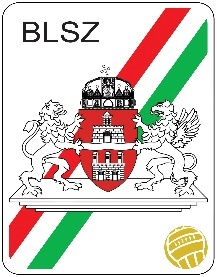 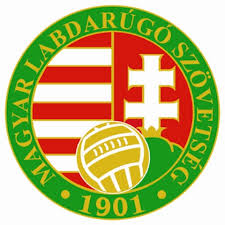 Tartalom1.	A bajnokság szervezője és rendezője, a bajnokság típusa és hivatalos neve	22.	A bajnokság célja	23.	A bajnokság nevezési és részvételi feltételei	24.	A bajnokság nevezési eljárása során betartandó határidők	35.	A bajnokság résztvevői és a bajnoki osztály létszáma	46.	A bajnokság rendszere	47.	A bajnokság időrendje	48.	A bajnokság helyezéseinek eldöntése	49.	A bajnokságba történő feljutás és kiesés a bajnoki év végén	410.	A bajnokság díjazása	511.	A bajnokság Fair Play versenye	512.	A bajnokság költségei	513.	Játékjogosultság	614.	A labdarúgók felszerelése	615.	Stadion és pálya	616.	Egyéb rendelkezések	617.	Záró rendelkezések	7A bajnokság szervezője és rendezője, a bajnokság típusa és hivatalos neveA bajnokságot a Magyar Labdarúgó Szövetség (továbbiakban: MLSZ) írja ki.A szervezésével és működtetésével az MLSZ Budapesti Igazgatóságát bízza meg.Az MLSZ Budapesti Igazgatóság Versenybizottságának elnökét és tagjait (2-6 fő) az MLSZ Budapesti Igazgatóság Elnöksége nevezi ki.A 2018-2019. évi Budapesti Leány U14 korosztályú bajnokság torna rendszerű, amatőr, leány serdülő csökkentett pályaméretű labdarúgó bajnokság.A 2018-2019. évi Budapesti Leány U14 korosztályú torna rendszerű bajnokság (továbbiakban: bajnokság) hivatalos neve: Budapesti Leány U14 csökkentett (félpályás) pályaméretű bajnokság.A bajnokság céljaAz U-14-es korosztályok versenyeztetése.A serdülő leány labdarúgók szervezett keretek között történő versenyeztetése.Magas színvonalú mérkőzések biztosítása a bajnokságban szereplő labdarúgók számára, megfelelő mérkőzésszámmal.A játékosok felfelé áramlásának segítése, hogy a kiemelt bajnokságban játszanak a legjobb korosztályos gyerekek.A sportág népszerűsítése, a korszerű szakmai módszerek elterjesztése.A fiatal leány labdarúgók felkészítése az U16 – U19 bajnokság követelményeire.A Fair Play elv érvényre juttatása, és a Fair Play magatartásforma népszerűsítése.A bajnokság nevezési és részvételi feltételeiA bajnokságba indulási (nevezési) jogával élő sportszervezet csapatának, ha nevezését jogerősen elfogadták, részvételi kötelezettsége van. A sportszervezet nevezési díjat fizet. A nevezési díj összege: 15.000,- Ft/csapat, melyet a nevezés határidejéig az MLSZ Budapesti Igazgatóság számlájára utal át, vagy fizet meg.A bajnokság legalább 6 csapat nevezése esetén kerül megrendezésre.A bajnokságra nevező társadalmi szervezet nevezési lapjához kötelezendően csatolandó dokumentációk:Alapszabály másolata;Képviseletre jogosult aláírási címpéldányának másolata;Egyesület bejegyzéséről szóló bírósági végzés másolata;Társadalmi szervezet kivonat eredeti példánya (2018. június 1. utáni keltezésű);NAV együttes adóigazolás és Önkormányzati adóigazolás eredeti példánya (2018. június 1. utáni keltezésű);2018-2019. bajnoki évre vonatkozó tagsági díj befizetését igazoló számla másolata, melyet a sportszervezet székhelye szerinti illetékes MLSZ Budapesti Igazgatóság állított ki.A sportszervezet székhelye szerint illetékes MLSZ Budapesti Igazgatóság írásos nyilatkozata, hogy a sportszervezetnek vele szemben nincs tartozása.A C) pontban felsorolt mellékleteket csak abban az esetben kell a leadott nevezési laphoz csatolni, amennyiben a Megyei I., II., III., vagy IV. osztályú bajnokságban szereplő csapatuk nevezési dokumentációjához nem lett leadva!A bajnokságra nevező gazdasági társaság nevezési lapjához kötelezendően csatolandó dokumentációk:Hatályos Társasági szerződés másolata csatolandó.Ügyvezető aláírási címpéldányának másolata csatolandó.30 napnál nem régebbi cégkivonat eredeti példánya (2018. június 1. utáni keltezésű);NAV együttes adóigazolás és Önkormányzati adóigazolás eredeti példánya (2018. június 1. utáni keltezésű);2018-2019. bajnoki évre vonatkozó tagsági díj befizetését igazoló számla másolata, melyet a sportszervezet székhelye szerinti illetékes MLSZ Budapesti Igazgatóság állított ki.A sportszervezet székhelye szerint illetékes MLSZ Budapesti Igazgatóság írásos nyilatkozata, hogy a sportszervezetnek vele szemben nincs tartozása.A D) pontban felsorolt mellékleteket csak abban az esetben kell a leadott nevezési laphoz csatolni, amennyiben a Megyei I., II., III., vagy IV. osztályú bajnokságban szereplő csapatuk nevezési dokumentációjához nem lett leadva!A sportszervezet írásban nyilatkozik arról, hogy az MLSZ valamennyi szabályzatát és rendelkezését elfogadja, mely nyilatkozatot a nevezés határidejéig az MLSZ Budapesti Igazgatóság felé benyújt.A sportszervezet írásban nyilatkozik, hogy az MLSZ-szel, vagy MLSZ Megyei-Budapesti Igazgatóságával szemben van-e folyamatban polgári peres eljárása, mely nyilatkozatot a nevezés határidejéig az MLSZ Budapesti Igazgatóság felé benyújt. További vitás ügyeiben az MLSZ Alapszabály 10.§ (1) bekezdés j. és (2) bekezdés i. pontjaiban foglaltak szerint jár el.A bajnokság nevezési eljárása során betartandó határidőkA bajnokság nevezési eljárása során betartandó határidők:Az MLSZ Budapesti Igazgatóság által kiadott nevezési lapot, valamint a mellékleteket, a nevezési díj és a tagdíj befizetésének igazolását 2018. augusztus 03-án (péntek) 12.00 óráig kell elektronikusan a mindenkor hatályos ügyviteli rendszeren keresztül érkeztetni az MLSZ Budapesti Igazgatósághoz. (A fenti időpontig a nevezési dokumentációt fel kell tölteni a mindenkor hatályos ügyviteli rendszerbe).Az MLSZ Budapesti Igazgatóság Versenybizottsága a beérkezett nevezési dokumentáció feldolgozása után az érintett sportszervezet(ek)et írásban hiánypótlásra szólítja fel (a nevezési lapon megadott faxszámra és/vagy e-mail-re vagy a mindenkor hatályos ügyviteli rendszeren keresztül), melynek határideje: 2018. augusztus 06.További határidők:Nevezés csak hiánytalanul, minden adattal kitöltött nevezési lappal, valamint a szükséges mellékletekkel és a nevezési díj és a tagdíj befizetésének igazolásával fogadható el.Hiánypótlás esetében 10.000,- Ft. hiánypótlási díj fizetendő. (A hiánypótlási határidő nem vonatkozik a nevezési díjra és tagdíjra.A hiánypótlási határidő leteltét követően benyújtott dokumentumok nem vehetők figyelembe a fellebbviteli eljárás során. Az MLSZ Elnöksége a Versenyszabályzat ide vonatkozó pontja alapján gyorsított versenyügyi eljárás keretében 5 napos fellebbezési határidőt szabott meg.A bajnokság résztvevői és a bajnoki osztály létszámaAz NB-s, illetve megyei bajnokságokban szereplő sportszervezetek, valamint önálló utánpótlás nevelő sportszervezetek U14 korosztályú csapatai – saját elhatározásukból nevezhetnek a bajnokságba. A bajnokság rendszereA bajnoki év 2018. július 1-jén kezdődik és 2019. június 30-án ér véget.A bajnokság lebonyolításáról a benevezett csapatok számának függvényében dönt az MLSZ Budapesti Igazgatóság Versenybizottsága.A bajnokság időrendjeA bajnokság őszi időtartama: 	2018. szeptember 17. – november 25.A bajnokság tavaszi időtartama: 2019. február 21. – május 31.     A bajnokság fordulóinak időpontjait az MLSZ Budapesti Igazgatóság Versenybizottsága által elfogadott Versenynaptár tartalmazza. (A benevező csapatok számának függvényében a bajnokság őszi- és tavaszi idénye későbbi időpontban is kezdődhet!)A bajnokság helyezéseinek eldöntéseA bajnokság során összesen lejátszott forduló mérkőzéseinek eredményei döntik el a bajnokság végső sorrendjét.A helyezések az összpontszám alapján kialakított rangsor szerint kerülnek meghatározásra.A mérkőzés győztes csapata 3 pontot, döntetlen eredmény esetén mindkét csapat 1-1 pontot kap. Vereség esetén a csapat nem kap pontot.A bajnokság első helyezett csapata a legtöbb pontot szerzett sportszervezet, utolsó helyezett csapata a legkevesebb pontot szerzett sportszervezet.A csoportmérkőzéseket követően helyosztó tornákra is sor kerülhet, melynek lebonyolításáról a nevező csapatok számának ismeretében dönt a Versenybizottság.Azonos pontszám esetén a sorrend az alábbiak szerint kerül meghatározásra:A bajnokságba történő feljutás és kiesés a bajnoki év végénA bajnokságból feljutó és kieső nincs.A bajnokság díjazásaA helyezést elérő sportszervezetek díjazása:A helyosztó első, második és harmadik helyezettjei serleget kapnak, továbbá érmeket az alábbiak szerint:A bajnokság Fair Play versenyeA bajnokság legsportszerűbb sportszervezete Fair Play serleg díjazásban részesül.A bajnokság költségeiAz egyes mérkőzések rendezési költségeit a pályaválasztó sportszervezetek fizetik.
A vendég sportszervezeteket részvételük kiadásai (utazás, étkezés, szállás, stb.), valamint a csapatukat elkísérő szurkolók mellett közreműködő saját biztonsági szolgálalatot ellátók költségei terhelik.A bajnokság versenyeztetéssel kapcsolatos költségeit a sportszervezetek fizetik meg.
A fizetés rendjét a Szabályzatokhoz kapcsolódó Díjfizetési Rend tartalmazza. Az ott meghatározott díjtételeket az MLSZ Budapesti Igazgatóság által kiadott számlák alapján kell befizetni.A bajnokság versenydíjait az MLSZ Budapesti Igazgatóság biztosítja.JátékjogosultságEurópai Unió-beli és azzal azonos elbírálású labdarúgók:A bajnoki mérkőzéseken a sportszervezet számbeli korlátozás nélkül jogosult azokat a labdarúgóit szerepeltetni, akik az Európai Unió valamely tagállamának állampolgárai, továbbá azon országok állampolgárait, amely országokkal az Európai Unió olyan egyezményes megállapodást kötött, amely jogszerű munkavállalás esetén a munkavállaló részére az Unió polgáraival azonos, diszkriminációmentes elbírálást biztosít a munkakörülmények tekintetében az Európai Unió egész területén. (Ezen pontban meghatározott országok listáját az MLSZ folyamatosan közzéteszi.)Egyéb országok labdarúgói:Azon országok labdarúgóiból, akik állampolgárságuk alapján kívül esnek az
A) pontban meghatározott országok körén („egyéb országok”), a sportszervezet, mérkőzésenként, legfeljebb 3 labdarúgó szerepeltethet egy időben, csapatában.A labdarúgók felszereléseA labdarúgók a bajnokság során mezszámot viselnek, mely 1-99-ig egész szám lehet.
A szám hossza a mez hátulján legalább 25 cm. Minden hivatalos mérkőzésen a labdarúgóknak a sípcsontvédő használata KÖTELEZŐ!Amennyiben a mérkőzés játékvezetője úgy ítéli meg, hogy a két csapat felszerelésének színösszeállítása zavaró, akkor a pályaválasztó csapat köteles más színű sportfelszerelésben játszani.Stadion és pályaA bajnoki mérkőzéseket az egész bajnoki évben az MLSZ Infrastruktúra Szabályzatának megfelelő legalább H kategóriájú (ötöd osztályú) stadionokban (pályákon) kell lebonyolítani, amely stadionoknak az MLSZ hitelesítésével kell rendelkezniük.Egyéb rendelkezésekA bajnokság résztvevői: 2005. január 1. és utána született labdarúgók, akik betöltötték 10. életévüket. A játékos az erős lövések ellen, a játéktér egész területén, kézzel védheti a mellét, a védekezés során azonban a labdát nem irányíthatja, és kézzel nem foghatja meg.A Megyei U14 bajnoki mérkőzéseken a digitális jegyzőkönyv használata KÖTELEZŐ!A játékidő 2 x 30 perc.A félidők közti szünet időtartama: maximum 10 perc.A pálya mérete: legalább 40 m x 60 m, és legfeljebb 50 m x 70 m.A kapu mérete: 5m x 2 m.A játékosok létszáma: a csapat 16 főből állhat. A pályán egyszerre a mérkőzésen 8 + 1 fő vesz részt. A mérkőzés csak akkor kezdhető el, ha egy csapatból 8+1 játékos jelen van.A verseny jegyzőkönyvbe beírt 8 fő cserejátékos közül a bajnokságban 8 fő játékos cserélhető. A lecserélt játékosok visszacserélhetőek. A mérkőzésen egy csapatban a maximális csereszám 12 lehet. A játékvezető a valamennyi lebonyolított cserét rögzíti a mérkőzés jegyzőkönyvében.Cserélni kizárólag a sportszervezet által kitöltött „Csere-lap” leadása után lehet. A „Csere-lap”(ok)-ról a sportszervezetnek saját magának kell gondoskodnia.
A „Csere-lap” letölthető az MLSZ Budapesti Igazgatóság web-oldaláról.Csere csak a félpályánál történhet és ha áll a játék. Mivel oda-vissza csere lehetséges, ezért az LVSZ 15. § (1)-ben megfogalmazott félidős szabály vonatkozásában a BLSZ U-14 ¾ pályás mérkőzésen való pályára lépés egy félidőnek számít.A büntetőterületet 12 (tizenkettő) méterre kell kijelölni.A büntetőpont távolsága a gólvonaltól: 9 (kilenc) méter.Szabadrúgásnál a sorfal távolsága a labdától: 7 (hét) méter.Partdobás: az oldalvonalon túljutott labdát csak partdobással lehet játékba hozni.Les van.A játékot 5-ös méretű labdával kell játszani.A Versenyszabályzat 41. §-a kimondja, hogy csökkentett pályaméretnél nincs létszámhiányos kiállás, kevesebb játékossal a mérkőzés nem kezdhető el, ki nem állásnak számít.A csökkentett pályaméretű mérkőzésen kapott sárga és piros lapok a nagypályás mérkőzéssel azonos elbírálás alá esnek.A bajnokság mérkőzésein történt fegyelmi ügyekben (kiállítás, rendezési hiányosság, stb.) az MLSZ Budapesti Igazgatóság Fegyelmi Bizottsága folytatja le a fegyelmi eljárást.A bajnokság versenyügyeiben az MLSZ Budapesti Igazgatóság Versenybizottsága jár el.A bajnokság lebonyolításával kapcsolatos, a jelen versenykiírásban nem szereplő, kérdésekben a Szabályzatokhoz kapcsolódó díjfizetési rend előírásait és a labdarúgó sportágra vonatkozó törvényeket, szabályzatokat kell betartani.A benevező sportszervezetek a bajnoki mérkőzéseiket kizárólag Budapest területén található létesítményben rendezhetik meg. Ettől eltérni csak a két csapat közös megegyezésével lehet.Záró rendelkezésekAlkalmazásJelen szabályzat alkalmazásának felelőse az MLSZ Budapesti Igazgatóság igazgatója.MódosításJelen dokumentum módosításához szükséges véleményezési folyamatba a következő szerveket/testületeket/egységeket/személyeket kell legalább bevonni:MLSZ VersenyigazgatóságMLSZBudapesti IgazgatóságA nevezési határidő lejárta után, de a verseny (bajnokság, kupa, torna) megkezdése előtt a hatályos versenykiírást csak az adott versenyrendszerben induló sportszervezetek 2/3-os többségének írásos, egyetértő beleegyezésével lehet módosítani. A verseny (bajnokság, kupa, torna) megkezdése után a hatályos versenykiírást csak az adott versenyben induló valamennyi sportszervezet írásos, egyetértő beleegyezésével lehet módosítani.JóváhagyásUtolsó módosításHatálybalépésÉrvényességVerziószám1/2018Hiánypótlások beadása2018. augusztus 10. 12.00 óraVersenybizottság I. fokú határozat2018. augusztus 17.Fellebbezési határidő2018. augusztus 24. 12.00 óraFellebbviteli Bizottság II. fokú határozat 2018. augusztus 31.1.	a bajnokságban elért több győzelem;2.	a bajnoki mérkőzések gólkülönbsége;3.	a bajnoki mérkőzéseken rúgott több gól;4.	az egymás ellen játszott bajnoki mérkőzések pontkülönbsége;5.	az egymás ellen játszott bajnoki mérkőzések gólkülönbsége;6.	az egymás ellen játszott bajnoki mérkőzéseken az idegenben lőtt több gól;7.	a bajnokság fair play értékelésében elért jobb helyezés;8.	sorsolás.1. helyezett25 db aranyozott érem2. helyezett25 db ezüstözött érem3. helyezett25 db bronzérem